Structure of the breathing system - reading activity1. Use the diagram to fill in the missing spaces in the text below.2. Use the text to annotate the diagram with notes on each structure.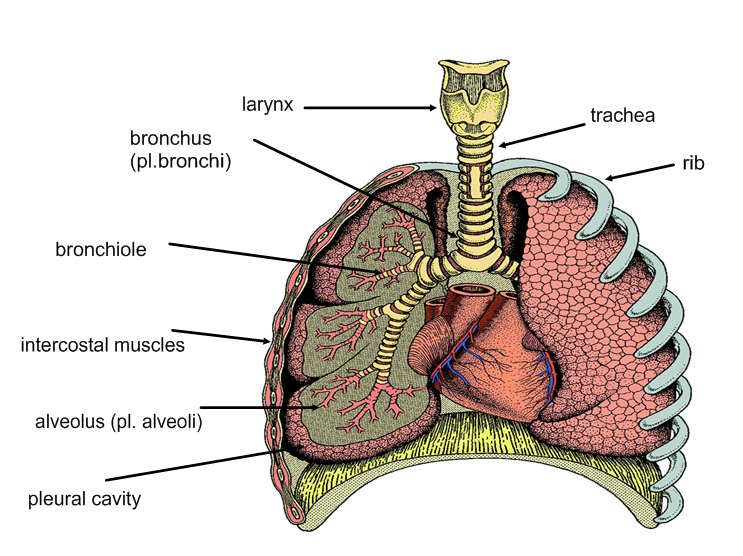 TopicStructure and function of human lungsLevelGCSE (or any other course for students aged 11-16)Outcomes To label the structure of the lungsTo describe and explain the function of each structureTo label the structure of the lungsTo describe and explain the function of each structureTo label the structure of the lungsTo describe and explain the function of each structure